Мектепке дейінгі оқыту мен тәрбиелеудің жалпы білім беретін оқу бағдарламаларын іске асыратын білім беру ұйымдарының қызметін бағалауға арналған өлшемшарттар«Қызылорда облысының білім басқармасының Қазалы ауданы бойынша білім бөлімінің № 11 «Балапан» бөбекжай-балабақшасы» коммуналдық мемлекеттік қазыналық кәсіпорныБағалау парағы№11«Балапан» бөбекжай-балабақшасы» КМҚК(білім беру мекемесінің бағалау парағы)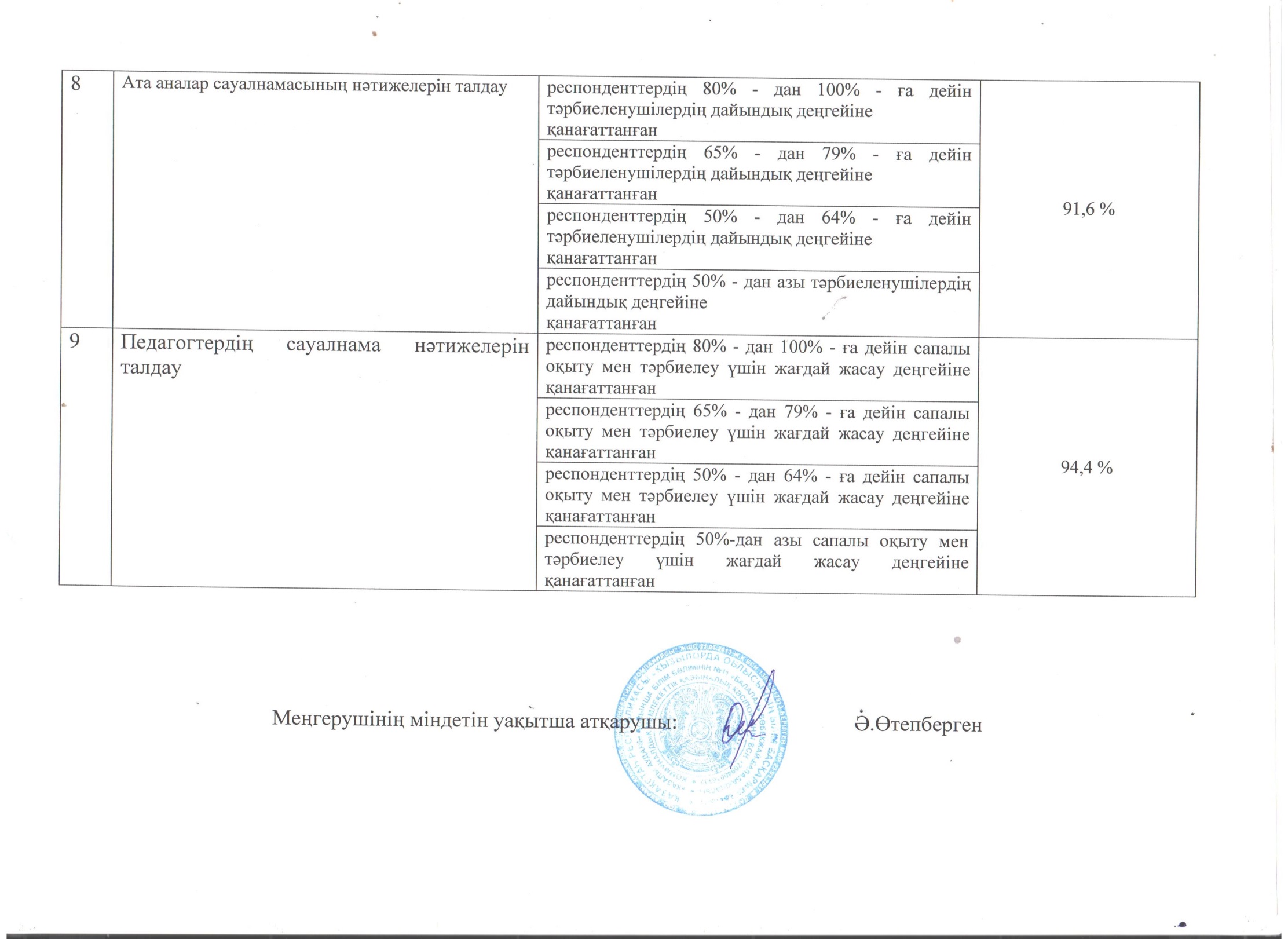 р/сБағалау өлшемшарттарыӨлшеуіштерБалдары1Мектепалды тобы «Құлагер»Барлық ата-аналар саны-25Ата-аналардың сауалнамасының нәтижелері:Сауалнамаға қатысқан ата-аналар саны-25 (100%)Оның ішінде:-«Толық келісемін»- 84%-«Келісемін»- 7,6%-«Толық келіспеймін»- 6,4%-«Келіспеймін»- 2%91,6% респонденттер тәрбиеленушілердің дайындық деңгейіне қанағаттанған52Педагогтардың сауалнама нәтижелерін талдауПедагогтер саны-36Педагогтардың сауалнамасының нәтижелері:Сауалнамаға қатысқан педагогтар саны-36 (100%)Оның ішінде:-«Толық келісемін»- 88,9 %-«Келісемін»- 5,5%-«Толық келіспеймін»- 5,6%94,4 % респонденттер оқыту мен тәрбиелеу үшін жағдай жасау деңгейіне қанағаттанған5№Бағалау критерийлеріБілім беру ұйымына сәйкес өлшеуішті бағалау мазмұныБалдарыҰпайлар1Тиісті бейін бойынша жоғары /жоғары оқу орнынан кейінгі/ педагогикалық білімі бар педагогтардың үлесі немесе педагогикалық қайта даярлауды растайтын құжаты бар педагогтардың үлесі5100%51Тиісті бейін бойынша жоғары /жоғары оқу орнынан кейінгі/ педагогикалық білімі бар педагогтардың үлесі немесе педагогикалық қайта даярлауды растайтын құжаты бар педагогтардың үлесі595 - 99 %41Тиісті бейін бойынша жоғары /жоғары оқу орнынан кейінгі/ педагогикалық білімі бар педагогтардың үлесі немесе педагогикалық қайта даярлауды растайтын құжаты бар педагогтардың үлесі580 - 94 %31Тиісті бейін бойынша жоғары /жоғары оқу орнынан кейінгі/ педагогикалық білімі бар педагогтардың үлесі немесе педагогикалық қайта даярлауды растайтын құжаты бар педагогтардың үлесі580%-дан төмен2 2Біліктілік деңгейін бес жылда бір реттен сиретпей арттырған/растаған педагогтердің (оның санатының  ішінде басшының үш жылда бір реттен сиретпей ) үлесі5100%5 2Біліктілік деңгейін бес жылда бір реттен сиретпей арттырған/растаған педагогтердің (оның санатының  ішінде басшының үш жылда бір реттен сиретпей ) үлесі595 - 99 %4 2Біліктілік деңгейін бес жылда бір реттен сиретпей арттырған/растаған педагогтердің (оның санатының  ішінде басшының үш жылда бір реттен сиретпей ) үлесі580 - 94 %3 2Біліктілік деңгейін бес жылда бір реттен сиретпей арттырған/растаған педагогтердің (оның санатының  ішінде басшының үш жылда бір реттен сиретпей ) үлесі580%-дан төмен23Үш жылда бір реттен сиретпей (оның ішінде басшы, басшы орынбасарларының) біліктілігін курстарынан арттыру өткен педагогтердің үлесі5100%53Үш жылда бір реттен сиретпей (оның ішінде басшы, басшы орынбасарларының) біліктілігін курстарынан арттыру өткен педагогтердің үлесі595 - 99 %43Үш жылда бір реттен сиретпей (оның ішінде басшы, басшы орынбасарларының) біліктілігін курстарынан арттыру өткен педагогтердің үлесі580 - 94 %33Үш жылда бір реттен сиретпей (оның ішінде басшы, басшы орынбасарларының) біліктілігін курстарынан арттыру өткен педагогтердің үлесі580%-дан төмен24Білім беру ұйымының Қазақстан РеспубликасыБілім және ғылым министрінің 2016 жылғы 22 қаңтардағы № 70 бұйрығына (нормативтік   құқықтық мемлекеттік тізілімінде болып актілерді тіркеу № 13272 тіркелген) сәйкес жабдықтарымен және жиһазбен жарақтандырылуы5100%54Білім беру ұйымының Қазақстан РеспубликасыБілім және ғылым министрінің 2016 жылғы 22 қаңтардағы № 70 бұйрығына (нормативтік   құқықтық мемлекеттік тізілімінде болып актілерді тіркеу № 13272 тіркелген) сәйкес жабдықтарымен және жиһазбен жарақтандырылуы595 - 99 %44Білім беру ұйымының Қазақстан РеспубликасыБілім және ғылым министрінің 2016 жылғы 22 қаңтардағы № 70 бұйрығына (нормативтік   құқықтық мемлекеттік тізілімінде болып актілерді тіркеу № 13272 тіркелген) сәйкес жабдықтарымен және жиһазбен жарақтандырылуы580 - 94 %34Білім беру ұйымының Қазақстан РеспубликасыБілім және ғылым министрінің 2016 жылғы 22 қаңтардағы № 70 бұйрығына (нормативтік   құқықтық мемлекеттік тізілімінде болып актілерді тіркеу № 13272 тіркелген) сәйкес жабдықтарымен және жиһазбен жарақтандырылуы580%-дан төмен25Ерекше білім берілуіне қажеттілігі бар адамдар үшін Қазақстан Республикасы Білім және ғылым министрінің 2022 жылғы 12 қаңтардағы бұйрығына № 6 (нормативтік құқықтықактілерді мемлекеттік тіркеу тізілімінде №23513 болып тіркелген)сәйкес жағдай жасау5100%55Ерекше білім берілуіне қажеттілігі бар адамдар үшін Қазақстан Республикасы Білім және ғылым министрінің 2022 жылғы 12 қаңтардағы бұйрығына № 6 (нормативтік құқықтықактілерді мемлекеттік тіркеу тізілімінде №23513 болып тіркелген)сәйкес жағдай жасау595 - 99 %45Ерекше білім берілуіне қажеттілігі бар адамдар үшін Қазақстан Республикасы Білім және ғылым министрінің 2022 жылғы 12 қаңтардағы бұйрығына № 6 (нормативтік құқықтықактілерді мемлекеттік тіркеу тізілімінде №23513 болып тіркелген)сәйкес жағдай жасау580 - 94 %35Ерекше білім берілуіне қажеттілігі бар адамдар үшін Қазақстан Республикасы Білім және ғылым министрінің 2022 жылғы 12 қаңтардағы бұйрығына № 6 (нормативтік құқықтықактілерді мемлекеттік тіркеу тізілімінде №23513 болып тіркелген)сәйкес жағдай жасау580%-дан төмен26Қазақстан Республикасы Білім және ғылым министрінің 2020 жылғы 22 мамырдағы бұйрығына № 216 бұйрығына (Нормативтік құқықтық актілерді мемлекеттік тіркеу тізілімінде №20708 болып тіркелген) сәйкес мектепке дейінгі ұйымдарға оқу-әдістемелік кешендермен қамтамасыз ету5100%56Қазақстан Республикасы Білім және ғылым министрінің 2020 жылғы 22 мамырдағы бұйрығына № 216 бұйрығына (Нормативтік құқықтық актілерді мемлекеттік тіркеу тізілімінде №20708 болып тіркелген) сәйкес мектепке дейінгі ұйымдарға оқу-әдістемелік кешендермен қамтамасыз ету595 - 99 %46Қазақстан Республикасы Білім және ғылым министрінің 2020 жылғы 22 мамырдағы бұйрығына № 216 бұйрығына (Нормативтік құқықтық актілерді мемлекеттік тіркеу тізілімінде №20708 болып тіркелген) сәйкес мектепке дейінгі ұйымдарға оқу-әдістемелік кешендермен қамтамасыз ету580 - 94 %36Қазақстан Республикасы Білім және ғылым министрінің 2020 жылғы 22 мамырдағы бұйрығына № 216 бұйрығына (Нормативтік құқықтық актілерді мемлекеттік тіркеу тізілімінде №20708 болып тіркелген) сәйкес мектепке дейінгі ұйымдарға оқу-әдістемелік кешендермен қамтамасыз ету580%-дан төмен27Жас топтары толықтырылуының сәйкестігі /топтар бөлінісінде/5100%57Жас топтары толықтырылуының сәйкестігі /топтар бөлінісінде/595 - 99 %47Жас топтары толықтырылуының сәйкестігі /топтар бөлінісінде/580 - 94 %37Жас топтары толықтырылуының сәйкестігі /топтар бөлінісінде/580%-дан төмен2